    О внесении изменений и дополнений в постановление от 03.03.202 г. № 1 "Об утверждении административного регламента предоставления муниципальной услуги «Присвоение, изменение и аннулирование адресов"В соответствии с Федеральным законом РФ 131 – ФЗ от 06.10.2003 «Об общих принципах организации местного самоуправления в РФ», руководствуясь Уставом муниципального образования «Козульское сельское поселение"ПОСТАНОВЛЯЮ:     1. Внести дополнение в постановление Главы Козульского сельского поселения  от 03.03.2022 № 1 "Об утверждении административного регламента предоставления муниципальной услуги «Присвоение, изменение и аннулирование адресов"  следующие изменения:- внести  п.п."15"   изменение:- Принятие решения о присвоении объекту адресации адреса или аннулировании его адреса, решения об отказе в присвоении объекту адресации адреса или аннулировании его адреса, а также размещение соответствующих сведений об адресе объекта адресации в государственном адресном реестре осуществляются уполномоченным органом:а)  в случае подачи заявления на бумажном носителе - в срок не более 10 рабочих дней со дня поступления заявления;б)  в случае подачи заявления в форме электронного документа - в срок не более 5 рабочих дней со дня поступления заявления.      - внести в п.п."58"- Принятие решения о присвоении объекту адресации адреса или аннулировании его адреса без размещения соответствующих сведений в государственном адресном реестре не допускается.   - внести п.39 "Порядок выдачи (направления) дубликата свидетельстваили уведомления об отказе в выдаче дубликата свидетельства"     73. Основанием для выдачи (направления) дубликата свидетельства или уведомления об отказе в выдаче дубликата свидетельства является представление заявителем в Управление или Межрегиональную инспекцию в соответствии с пунктом 10 Административного регламента заявления о выдаче дубликата свидетельства и документов, указанных в пункте 17 Административного регламента, одним из следующих способов:        при личном обращении;        почтовым отправлением.           74. При личном обращении заявителя в Управление или Межрегиональную инспекцию заявитель предъявляет документ, удостоверяющий личность (представляет документ, подтверждающий полномочия представителя заявителя на представление соответствующих документов (информации)).По просьбе заявителя на втором экземпляре заявления о выдаче дубликата свидетельства ответственным должностным лицом Управления, Межрегиональной инспекции проставляется отметка о приеме, а также указывается фамилия, инициалы, должность лица, принявшего указанное заявление и документы, дата их приема.Заявление о выдаче дубликата свидетельства и документы, направленные заявителем почтовым отправлением, регистрируются Управлением или Межрегиональной инспекцией в день их поступления или на следующий рабочий день с проставлением на заявлении отметки, фиксирующей дату поступления.           75. Управлением, Межрегиональной инспекцией рассматривается заявление о выдаче дубликата свидетельства и документы, представленные заявителем, и проводится проверка сведений, указанных в заявлении о выдаче дубликата свидетельства и документах, в срок, не превышающий трех рабочих дней с даты регистрации соответствующего заявления и документов.           76. Критерием принятия решения по административной процедуре является установление наличия или отсутствия основания (одного или нескольких) для отказа в выдаче дубликата свидетельства.Основаниями для отказа в выдаче дубликата свидетельства являются:отсутствие в заявлении о выдаче дубликата свидетельства информации, позволяющей идентифицировать ранее выданное свидетельство;представление заявления о выдаче дубликата свидетельства неуполномоченным лицом.Решение о выдаче дубликата свидетельства выносится по форме согласно приложению N 6 к Административному регламенту. На основании решения о выдаче дубликата свидетельства выдается дубликат свидетельства.Решение об отказе в выдаче дубликата свидетельства выносится в случае выявления оснований для отказа в выдаче дубликата свидетельства по форме согласно приложению N 6 к Административному регламенту.           77. Дубликат свидетельства оформляется в соответствии с приложением N 4 Административного регламента с пометками "дубликат" и "оригинал свидетельства (выданный ранее дубликат свидетельства) признается недействующим", указывается дата выдачи дубликата и номер дубликата, подписывается руководителем (заместителем руководителя, исполняющим обязанности руководителя) Управления, начальником (заместителем начальника, исполняющим обязанности начальника) Межрегиональной инспекции, предоставляющих государственную услугу, скрепляется оттиском печати.         78. Информирование заявителя о готовности документа, являющегося результатом предоставления государственной услуги (дубликат свидетельства или решение об отказе в выдаче дубликата свидетельства), осуществляется ответственным должностным лицом Управления, Межрегиональной инспекции по указанному в заявлении номеру телефона.        79. Документы, являющиеся результатом предоставления государственной услуги (дубликат свидетельства или решение об отказе в выдаче дубликата свидетельства), выдаются заявителю (представителю заявителя) при личном обращении в Управление, Межрегиональную инспекцию или направляются заявителю почтовым отправлением не позднее срока, указанного в пункте 14 Административного регламента.При личном обращении заявителя в Управление или Межрегиональную инспекцию о выдаче документов, являющихся результатом предоставления государственной услуги, заявитель предъявляет документ, удостоверяющий личность (представляет документ, подтверждающий полномочия представителя заявителя на получение соответствующих документов (информации)).         80. Результатом административной процедуры является выдача (направление) дубликата свидетельства или уведомления об отказе в выдаче дубликата свидетельства.Способом фиксации результата административной процедуры является оформление и направление решения о выдаче (об отказе в выдаче) дубликата свидетельства. 2. Настоящее Постановление, вступает в силу со дня его официального обнародования.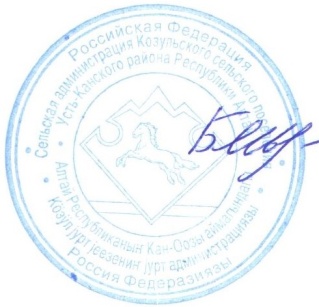 Глава Козульского сельского поселения                                               А.Б.Бельдеков    ПОСТАНОВЛЕНИЕ                                                                           JОП     от «12» марта 2024 г.                          с. Козуль                      № 7РЕСПУБЛИКА АЛТАЙ УСТЬ-КАНСКИЙ РАЙОНСЕЛЬСКАЯ АДМИНИСТРАЦИЯ КОЗУЛЬСКОГО СЕЛЬСКОГО ПОСЕЛЕНИЯ 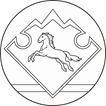 АЛТАЙ РЕСПУБЛИКАНЫНКАН-ООЗЫ АЙМАГЫНДА КОЗУЛ  JУРТJЕЕЗЕЗИНИН JУРТАДМИНИСТРАЦИЯЗЫ 